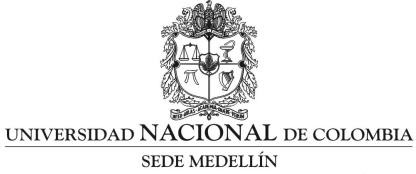 FACULTAD DE MINASPUNTAJE OBTENIDO EN PRUEBA TÉCNICA. CÓDIGO CONVOCATORIA     78 	CONVOCATORIA PARA:	 	ESTUDIANTE AUXILIARDEPENDENCIA: Área Curricular de Sistemas e InformáticaProyecto: Apoyar actividades de la asignatura Seminario de Investigación ISEMESTRE ACADÉMICO: 2021-1FECHA: 22 de Febrero de 2021FACULTAD DE MINASPUNTAJE OBTENIDO EN PRUEBA TÉCNICA. CÓDIGO CONVOCATORIA     78 	CONVOCATORIA PARA:	 	ESTUDIANTE AUXILIARDEPENDENCIA: Área Curricular de Sistemas e InformáticaProyecto: Apoyar actividades de la asignatura Seminario de Investigación ISEMESTRE ACADÉMICO: 2021-1FECHA: 22 de Febrero de 2021FACULTAD DE MINASPUNTAJE OBTENIDO EN PRUEBA TÉCNICA. CÓDIGO CONVOCATORIA     78 	CONVOCATORIA PARA:	 	ESTUDIANTE AUXILIARDEPENDENCIA: Área Curricular de Sistemas e InformáticaProyecto: Apoyar actividades de la asignatura Seminario de Investigación ISEMESTRE ACADÉMICO: 2021-1FECHA: 22 de Febrero de 2021FACULTAD DE MINASPUNTAJE OBTENIDO EN PRUEBA TÉCNICA. CÓDIGO CONVOCATORIA     78 	CONVOCATORIA PARA:	 	ESTUDIANTE AUXILIARDEPENDENCIA: Área Curricular de Sistemas e InformáticaProyecto: Apoyar actividades de la asignatura Seminario de Investigación ISEMESTRE ACADÉMICO: 2021-1FECHA: 22 de Febrero de 2021FACULTAD DE MINASPUNTAJE OBTENIDO EN PRUEBA TÉCNICA. CÓDIGO CONVOCATORIA     78 	CONVOCATORIA PARA:	 	ESTUDIANTE AUXILIARDEPENDENCIA: Área Curricular de Sistemas e InformáticaProyecto: Apoyar actividades de la asignatura Seminario de Investigación ISEMESTRE ACADÉMICO: 2021-1FECHA: 22 de Febrero de 2021CÉDULANOMBRE ESTUDIANTEPUNTAJEPRUEBA 1PUNTAJEPRUEBA 2PROMEDIOPRUEBAS707.176Juan Carlos Fiallos Quinteros555DEPENDENCIA ACADÉMICA QUE REALIZA LA PRUEBA TÉCNICA: Dpto Ciencias de la Computación y la DecisiónRESPONSABLE: Jovani Alberto Jimenez	CÉDULA: 15510904CARGO: Profesor TitularTiene experiencia en el manejo de Minaslap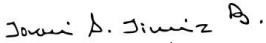 FIRMA:DEPENDENCIA ACADÉMICA QUE REALIZA LA PRUEBA TÉCNICA: Dpto Ciencias de la Computación y la DecisiónRESPONSABLE: Jovani Alberto Jimenez	CÉDULA: 15510904CARGO: Profesor TitularTiene experiencia en el manejo de MinaslapFIRMA:DEPENDENCIA ACADÉMICA QUE REALIZA LA PRUEBA TÉCNICA: Dpto Ciencias de la Computación y la DecisiónRESPONSABLE: Jovani Alberto Jimenez	CÉDULA: 15510904CARGO: Profesor TitularTiene experiencia en el manejo de MinaslapFIRMA:DEPENDENCIA ACADÉMICA QUE REALIZA LA PRUEBA TÉCNICA: Dpto Ciencias de la Computación y la DecisiónRESPONSABLE: Jovani Alberto Jimenez	CÉDULA: 15510904CARGO: Profesor TitularTiene experiencia en el manejo de MinaslapFIRMA:DEPENDENCIA ACADÉMICA QUE REALIZA LA PRUEBA TÉCNICA: Dpto Ciencias de la Computación y la DecisiónRESPONSABLE: Jovani Alberto Jimenez	CÉDULA: 15510904CARGO: Profesor TitularTiene experiencia en el manejo de MinaslapFIRMA: